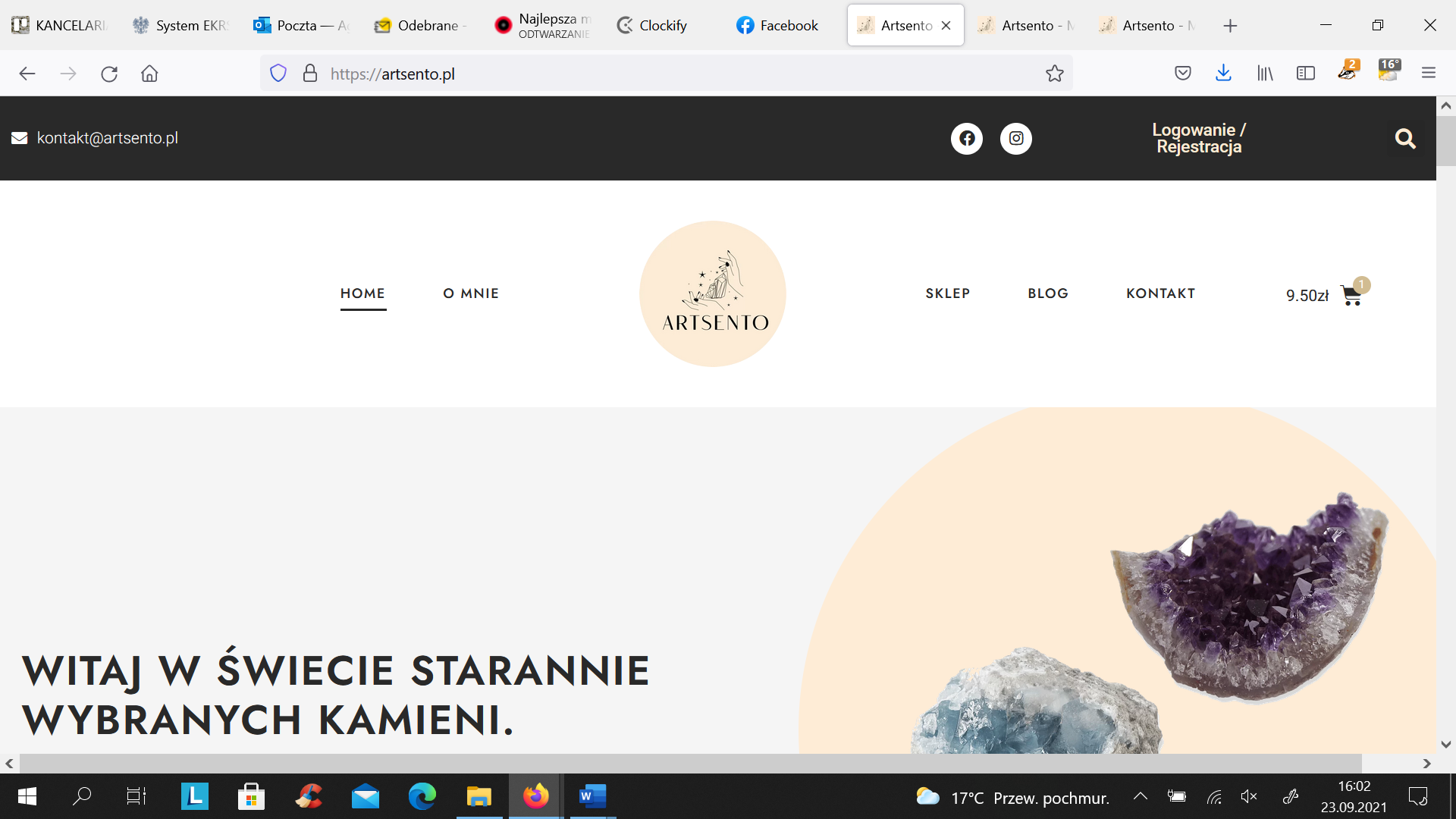 Artsento s.cDaria Witas Mateusz Ziółkowskiul. Kasprowicza 2343-502 Czechowice-DziedziceZAŁĄCZNIK nr 1 do Regulaminu sklepu artsento.pl 

Kupujący będący Konsumentem oraz osoba prowadząca jednoosobową działalność dokonująca zakupu 
niezwiązanego z prowadzoną działalnością gospodarczą może w ciągu 14 dni od otrzymania przesyłki 
odstąpić od umowy bez podawania jakiejkolwiek przyczyny. Jeśli to zrobisz, zwrócimy wszystkie 
otrzymane od Ciebie płatności. Aby zrezygnować z zakupu, poinformuj nas o swojej decyzji, wypełniając Formularz odstąpienia od umowy. Możesz skorzystać ze wzoru odstąpienia od umowy, który znajdziesz na naszej stronie i w Regulaminie sklepu. Przesyłkę nadaj na adres: Artsento spółka cywilna Daria Witas Mateusz ZiółkowskiUl. Kasprowicza 2343-502 Czechowice-Dziedzice 
UWAGA! 
Prawo odstąpienia od umowy nie przysługuje w odniesieniu do umów: o świadczenie usług, jeżeli wykonaliśmy w pełni usługę za Twoją wyraźną zgodą;w której cena Towaru zależy od wahań na rynku finansowym, nad którymi nie sprawujemy 
kontroli, i które mogą wystąpić przed upływem terminu do odstąpienia od umowy;w której przedmiotem świadczenia jest rzecz nieprefabrykowana, wyprodukowana według 
Twojej specyfikacji lub służąca zaspokojeniu Twoich zindywidualizowanych potrzeb;w której przedmiotem świadczenia jest rzecz ulegająca szybkiemu zepsuciu lub mająca krótki 
termin przydatności do użycia;w której przedmiotem świadczenia jest rzecz dostarczana w zapieczętowanym opakowaniu, 
której po otwarciu opakowania nie można zwrócić ze względu na ochronę zdrowia lub ze 
względów higienicznych, jeżeli opakowanie zostało otwarte po dostarczeniu;w której przedmiotem świadczenia są rzeczy, które po dostarczeniu, ze względu na swój 
charakter, zostają nierozłącznie połączone z innymi rzeczami;w której przedmiotem świadczenia są napoje alkoholowe, których cena została uzgodniona 
przy zawarciu umowy sprzedaży, a których dostarczenie może nastąpić dopiero po upływie 30 
dni i których wartość zależy od wahań na rynku, nad którymi nie mamy kontroli;w której przedmiotem świadczenia są nagrania dźwiękowe lub wizualne albo programy 
komputerowe dostarczane w zapieczętowanym opakowaniu, jeżeli opakowanie zostało 
otwarte po dostarczeniu; o dostarczanie treści cyfrowych, które nie są zapisane na nośniku materialnym, jeżeli 
spełnianie świadczenia rozpoczęło się za wyraźną Twoją zgodą, przed upływem terminu do 
odstąpienia od umowy.